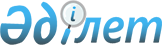 О внесении изменений в решение Меркенского районного маслихата от 28 декабря 2018 года № 40-2 "О бюджете сельских округов Меркенского района на 2019-2021 годы"Решение Меркенского районного маслихата Жамбылской области от 26 ноября 2019 года № 59-2. Зарегистрировано Департаментом юстиции Жамбылской области 28 ноября 2019 года № 4433
      В соответствии со статьей 109-1 Бюджетного кодекса Республики Казахстан от 4 декабря 2008 года, статьей 6 Закона Республики Казахстан от 23 января 2001 года "О местном государственном управлении и самоуправлении в Республике Казахстан" и на основании решения Меркенского районного маслихата от 20 ноября 2019 года № 58-2 "О внесении изменений в решение Меркенского районного маслихата от 21 декабря 2018 года № 39-3 "О районном бюджете на 2019-2021 годы" (зарегистрировано в Реестре государственной регистрации нормативных правовых актов за № 4421) районный маслихат РЕШИЛ:
      1. Внести в решение Меркенского районного маслихата от 28 декабря 2018 года № 40-2 "О бюджете сельских округов Меркенского района на 2019-2021 годы" (зарегистрировано в Реестре государственной регистрации нормативных правовых актов за № 4081, опубликовано 18 января 2019 года в эталонном контрольном банке нормативных правовых актов Республики Казахстан в электронном виде) следующие изменения:
      в пункте 1:
      1.1 Актоганский сельский округ:
      в подпункте 1): 
      цифры "46594" заменить цифрами "46414";
      цифры "5515" заменить цифрами "5616";
      цифры "122" заменить цифрами "21";
      цифры "40957" заменить цифрами "40777";
      в подпункте 2): 
      цифры "47073" заменить цифрами "46893";
      1.2 Жамбылский сельский округ:
      в подпункте 1): 
      цифры "228851" заменить цифрами "228104";
      цифры "31756" заменить цифрами "31952";
      цифры "202" заменить цифрами "6";
      цифры "196893" заменить цифрами "196146";
      в подпункте 2): 
      цифры "233957" заменить цифрами "233210";
      1.3 Меркенский сельский округ:
      в подпункте 1):
      цифры "427213" заменить цифрами "420722";
      цифры "82827" заменить цифрами "83119";
      цифры "303" заменить цифрами "11";
      цифры "344083" заменить цифрами "337592";
      подпункте 2): 
      цифры "438755" заменить цифрами "432264";
      в подпункте 5): 
      1.4 Сарымолдаевский сельский округ:
      в подпункте 1):
      цифры "215326" заменить цифрами "216192";
      цифры "33643" заменить цифрами "33738";
      цифры "202" заменить цифрами "107";
      цифры "181481" заменить цифрами "182347";
      в подпункте 2): 
      цифры "221220" заменить цифрами "222086";
      1.5 Ойталский сельский округ:
      в подпункте 1): 
      цифры "117489" заменить цифрами "117769";
      цифры "22190" заменить цифрами "22355";
      цифры "202" заменить цифрами "37";
      цифры "95097" заменить цифрами "95377";
      в подпункте 2): 
      цифры "121133" заменить цифрами "121413";
      1.6 Т.Рыскуловский сельский округ:
      в подпункте 1): 
      цифры "4308" заменить цифрами "4384";
      цифры "101" заменить цифрами "25";
      1.7 Таттинский сельский округ:
      в подпункте 1): 
      цифры "67764" заменить цифрами "67914";
      цифры "2520" заменить цифрами "2596";
      цифры "101" заменить цифрами "25";
      цифры "65143" заменить цифрами "65293";
      в подпункте 2): 
      цифры "68242" заменить цифрами "68392";
      1.8 Акаралский сельский округ:
      в подпункте 1): 
      цифры "84433" заменить цифрами "81613";
      цифры "5367" заменить цифрами "5712";
      цифры "101" заменить цифрами "6";
      цифры "78965" заменить цифрами "75895";
      в подпункте 2): 
      цифры "85479" заменить цифрами "82659";
      1.9 Суратский сельский округ:
      в подпункте 1): 
      цифры "2992" заменить цифрами "3052";
      цифры "101" заменить цифрами "41";
      1.10 Жанатоганский сельский округ:
      в подпункте 1):
      цифры "69637" заменить цифрами "70877";
      цифры "5870" заменить цифрами "5971";
      цифры "101" заменить цифрами "0";
      цифры "63666" заменить цифрами "64906";
      в подпункте 2): 
      цифры "70979" заменить цифрами "72219";
      1.11 Андас батырский сельский округ:
      в подпункте 1):
      цифры "18215" заменить цифрами "18323";
      цифры "202" заменить цифрами "94";
      1.12 Кенеский сельский округ:
      в подпункте 1): 
      цифры "41964" заменить цифрами "42204";
      цифры "2610" заменить цифрами "2641";
      цифры "101" заменить цифрами "70";
      цифры "39253" заменить цифрами "39493";
      в подпункте 2): 
      цифры "42980" заменить цифрами "43220";
      1.13 Акерменский сельский округ:
      в подпункте 1): 
      цифры "55668" заменить цифрами "56640";
      цифры "4556" заменить цифрами "3732";
      цифры "101" заменить цифрами "25";
      цифры "51011" заменить цифрами "52883";
      в подпункте 2): 
      цифры "56603" заменить цифрами "57575";
      Приложения 1 к указанному решению изложить в новой редакции, согласно приложению к настоящему решению.
      2. Контроль за исполнением данного решения возложить на постоянную комиссию шестого созыва районного маслихата по вопросам социально- экономического, финансов, бюджету и налогам, местного самоуправления и индустриально-инновационного развития.
      3. Настоящее решение вступает в силу со дня государственной регистрации в органах юстиции и вводится в действие с 1 января 2019 года. Бюджет сельских округов Меркенского района на 2019 год
      продолжение таблицы:
      продолжение таблицы:
					© 2012. РГП на ПХВ «Институт законодательства и правовой информации Республики Казахстан» Министерства юстиции Республики Казахстан
				
      Председатель сессии районного маслихата

Е. Нартбаев

      Cекретарь районного маслихата

И. Ахметжанов
Приложение к решению
маслихата Меркенского района
от 26 ноября 2019 года № 59-2Приложение 1 к решению
маслихата Меркенского района
от 28 декабря 2018 года № 40-2
Категория
Категория
Категория
Категория
2019 год Сумма, тысяч тенге
Актоганский сельский округ
Жамбылский сельский округ
Меркенский сельский округ
Сарымолдаевский сельский округ
Ойталский сельский округ
Класс
Класс
Класс
2019 год Сумма, тысяч тенге
Актоганский сельский округ
Жамбылский сельский округ
Меркенский сельский округ
Сарымолдаевский сельский округ
Ойталский сельский округ
Подкласс
Подкласс
2019 год Сумма, тысяч тенге
Актоганский сельский округ
Жамбылский сельский округ
Меркенский сельский округ
Сарымолдаевский сельский округ
Ойталский сельский округ
Наименование
2019 год Сумма, тысяч тенге
Актоганский сельский округ
Жамбылский сельский округ
Меркенский сельский округ
Сарымолдаевский сельский округ
Ойталский сельский округ
1
1
1
2
1. ДОХОДЫ
1561430
46414
228104
420722
216192
117769
1
Налоговые поступления
223191
5616
31952
83119
33738
22355
01
Подоходный налог
98362
2071
17050
43700
14295
8040
2
Индивидуальный подоходный налог
98362
2071
17050
43700
14295
8040
04
Налоги на собственность
124716
3545
14902
39394
19355
14315
1
Налоги на имущество
6130
185
750
1192
955
700
3
Земельный налог
6513
160
796
1100
1000
550
4
Налог на транспортные средства
112073
3200
13356
37102
17400
13065
05
Внутренние налоги на товары, работы и услуги
113
0
0
25
88
0
4
Сборы за ведение предпринимательской и профессиональной деятельности
113
0
0
25
88
0
2
Неналоговые поступления
468
21
6
11
107
37
01
Доходы от государственной собственности
21
21
0
0
0
0
5
Доходы от аренды имущества, находящегося в государственной собственности
21
21
0
0
0
0
04
Штрафы, пени, санкции, взыскания, налагаемые государственными учреждениями, финансируемыми из государственного бюджета, а также содержащимися и финансируемыми из бюджета (сметы расходов) Национального Банка Республики Казахстан
447
0
6
11
107
37
1
Штрафы, пени, санкции, взыскания, налагаемые государственными учреждениями, финансируемыми из государственного бюджета, а также содержащимися и финансируемыми из бюджета (сметы расходов) Национального Банка Республики Казахстан, за исключением поступлений от организаций нефтяного сектора
447
0
6
11
107
37
4
Поступления трансфертов
1337771
40777
196146
337592
182347
95377
02
Трансферты из вышестоящих органов государственного управления
1337771
40777
196146
337592
182347
95377
3
Трансферты из районного бюджета
1337771
40777
196146
337592
182347
95377
Рыскуловский сельский округ
Таттинский сельский округ
Акаральский сельский округ
Суратский сельский округ
Жанатоганский сельский округ
Андасбатырский сельский округ
Кенесский сельский округ
Акерменский сельский округ
42063
67914
81613
66306
70877
104612
42204
56640
4384
2596
5712
3052
5971
18323
2641
3732
640
380
2206
310
2150
6460
220
840
640
380
2206
310
2150
6460
220
840
3744
2216
3506
2742
3821
11863
2421
2892
250
100
200
210
320
838
210
220
310
130
170
370
501
1000
240
186
3184
1986
3136
2162
3000
10025
1971
2486
0
0
0
0
0
0
0
0
0
0
0
0
0
0
0
0
25
25
6
41
0
94
70
25
0
0
0
0
0
0
0
0
0
0
0
0
0
0
0
0
25
25
6
41
0
94
70
25
25
25
6
41
0
94
70
25
37654
65293
75895
63213
64906
86195
39493
52883
37654
65293
75895
63213
64906
86195
39493
52883
37654
65293
75895
63213
64906
86195
39493
52883
Функциональная группа
Функциональная группа
Функциональная группа
Функциональная группа
2019 год Сумма, тысяч тенге
Актоганский сельский округ
Жамбылский сельский округ
Меркеский сельский округ
Сарымолдаевский сельский округ
Ойталский сельский округ
Администратор бюджетных программ
Администратор бюджетных программ
Администратор бюджетных программ
2019 год Сумма, тысяч тенге
Актоганский сельский округ
Жамбылский сельский округ
Меркеский сельский округ
Сарымолдаевский сельский округ
Ойталский сельский округ
Программа
Программа
2019 год Сумма, тысяч тенге
Актоганский сельский округ
Жамбылский сельский округ
Меркеский сельский округ
Сарымолдаевский сельский округ
Ойталский сельский округ
Наименование
2019 год Сумма, тысяч тенге
Актоганский сельский округ
Жамбылский сельский округ
Меркеский сельский округ
Сарымолдаевский сельский округ
Ойталский сельский округ
1
1
1
2
3
3
3
3
3
3
2. ЗАТРАТЫ
1599842
46893
233210
432264
222086
121413
01
Государственные услуги общего характера
470828
33856
45546
62834
41815
43431
124
Аппарат акима города районного значения, села, поселка, сельского округа
470828
33856
45546
62834
41815
43431
001
Услуги по обеспечению деятельности акима города районного значения, села, поселка, сельского округа
447392
33085
44466
62034
40080
42731
022
Капитальные расходы государственного органа
23436
771
1080
800
1735
700
04
Образование
831178
2335
151872
285835
136659
41988
124
Аппарат акима города районного значения, села, поселка, сельского округа
831178
2335
151872
285835
136659
41988
004
Дошкольное воспитание и обучение и организация медицинского обслуживания в организациях дошкольного воспитания и обучения
805733
0
151872
282835
136659
37676
005
Организация бесплатного подвоза учащихся до ближайшей школы и обратно в сельской местности
25445
2335
0
3000
0
4312
07
Жилищно-коммунальное хозяйство
162475
7528
10255
59493
12696
21303
124
Аппарат акима города районного значения, села, поселка, сельского округа
162475
7528
10255
59493
12696
21303
014
Организация водоснабжения населенных пунктов
18339
400
0
2211
587
7250
008
Освещение улиц в населенных пунктах
47591
3000
4764
9500
7245
3293
009
Обеспечение санитарии в населенных пунктах
15426
536
1200
4500
1700
1340
010
Содержание мест захоронений и погребение безродных
140
0
0
140
0
0
011
Благоустройство и озеленение населенных пунктов
80979
3592
4291
43142
3164
9420
08
Культура, спорт, туризм и информационное пространство
3600
0
0
3600
0
0
124
Аппарат акима города районного значения, села, поселка, сельского округа
3600
0
0
3600
0
0
006
Поддержка культурно-досуговой работы на местном уровне
3600
0
0
3600
0
0
12
Транспорт и коммуникации
56185
0
16489
5152
20048
5444
124
Аппарат акима города районного значения, села, поселка, сельского округа
56185
0
16489
5152
20048
5444
013
Обеспечение функционирования автомобильных дорог в городах районного значения, селах, поселках, сельских округах
3016
200
746
300
470
045
Капитальный и средний ремонт автомобильных дорог районного значения и улиц населенных пунктов
53169
0
16289
4406
19748
4974
13
Прочие
73774
3174
9048
15021
10510
8481
124
Аппарат акима района в городе, города районного значения, поселка, села, сельского округа
73774
3174
9048
15021
10510
8481
040
Реализация мероприятий для решения вопросов обустройства населенных пунктов в реализацию мер по содействию экономическому развитию регионов в рамках Программы развития регионов до 2020 года
73774
3174
9048
15021
10510
8481
15
Трансферты
1802
0
0
329
358
766
124
Аппарат акима района в городе, города районного значения, поселка, села, сельского округа
1802
0
0
329
358
766
051
Целевые текущие трансферты в вышестоящие бюджеты в связи с передачей функций государственных органов из нижестоящего уровня государственного управления в вышестоящий
1802
0
0
329
358
766
054
Возврат сумм неиспользованных (недоиспользованных) целевых трансфертов, выделенных из республиканского бюджета за счет целевого трансферта из Национального фонда Республики Казахстан
0
0
0
0
0
3. Чистое бюджетное кредитование
0
0
0
0
0
0
Бюджетные кредиты
0
0
0
0
0
0
Функциональная группа
Функциональная группа
Функциональная группа
Функциональная группа
Функциональная группа
Администратор бюджетных программ
Администратор бюджетных программ
Администратор бюджетных программ
Администратор бюджетных программ
Программа
Программа
Программа
Погашение бюджетных кредитов
0
0
0
0
0
0
Категория
Категория
Категория
Категория
Категория
Класс
Класс
Класс
Класс
Подкласс
Подкласс
Подкласс
5
Погашение бюджетных кредитов
0
0
0
0
0
0
01
Погашение бюджетных кредитов
0
0
0
0
0
0
1
Погашение бюджетных кредитов, выделенных из государственного бюджета
0
0
0
0
0
0
4. Сальдо по операциям с финансовыми активами
0
0
0
0
0
0
Приобретение финансовых активов
0
0
0
0
0
0
Поступления от продажи финансовых активов государства
0
0
0
0
0
0
5. Дефицит бюджета (профицит)
-38412
-479
-5106
-11542
-5894
-3644
6. Финансирование дефицита бюджета (использование профицита)
38412
479
5106
11542
5894
3644
7
Поступление займов
0
0
0
0
0
0
01
Внутренние государственные займы
0
0
0
0
0
0
2
Договоры займа
0
0
0
0
0
0
16
Погашение займов
0
0
0
0
0
0
124
Аппарат акима района в городе, города районного значения, поселка, села, сельского округа
0
0
0
0
0
0
056
Погашение долга аппарата акима города районного значения, села, поселка, сельского округа перед вышестоящим бюджетом
0
0
0
0
0
0
Используемые остатки бюджетных средств
38412
479
5106
11542
5894
3644
Функциональная группа
Функциональная группа
Функциональная группа
Функциональная группа
2019 год Сумма, тысяч тенге
Рыскуловский сельский округ
Таттинский сельский округ
Акаралский сельский округ
Суратский сельский округ
Жанатоганский сельский округ
Андас батырский сельский округ
Кенесский сельский округ
Акерменский сельский округ
Администратор бюджетных программ
Администратор бюджетных программ
Администратор бюджетных программ
2019 год Сумма, тысяч тенге
Рыскуловский сельский округ
Таттинский сельский округ
Акаралский сельский округ
Суратский сельский округ
Жанатоганский сельский округ
Андас батырский сельский округ
Кенесский сельский округ
Акерменский сельский округ
Программа
Программа
2019 год Сумма, тысяч тенге
Рыскуловский сельский округ
Таттинский сельский округ
Акаралский сельский округ
Суратский сельский округ
Жанатоганский сельский округ
Андас батырский сельский округ
Кенесский сельский округ
Акерменский сельский округ
Наименование
2019 год Сумма, тысяч тенге
Рыскуловский сельский округ
Таттинский сельский округ
Акаралский сельский округ
Суратский сельский округ
Жанатоганский сельский округ
Андас батырский сельский округ
Кенесский сельский округ
Акерменский сельский округ
1
1
1
2
3
3
3
3
3
3
3
3
3
2. ЗАТРАТЫ
1599842
43863
68392
82659
67198
72219
108850
43220
57575
01
Государственные услуги общего характера
470828
29934
27777
24746
27306
32986
34505
36662
29430
124
Аппарат акима города районного значения, села, поселка, сельского округа
470828
29934
27777
24746
27306
32986
34505
36662
29430
001
Услуги по обеспечению деятельности акима города районного значения, села, поселка, сельского округа
447392
25800
26527
23722
26196
32112
29577
32312
28750
022
Капитальные расходы государственного органа
23436
4134
1250
1024
1110
874
4928
4350
680
04
Образование
831178
0
24086
48086
32786
27335
55962
0
24234
124
Аппарат акима города районного значения, села, поселка, сельского округа
831178
0
24086
48086
32786
27335
55962
0
24234
004
Дошкольное воспитание и обучение и организация медицинского обслуживания в организациях дошкольного воспитания и обучения
805733
0
22736
48086
29169
23735
52381
0
20584
005
Организация бесплатного подвоза учащихся до ближайшей школы и обратно в сельской местности
25445
0
1350
0
3617
3600
3581
0
3650
07
Жилищно-коммунальное хозяйство
162475
10822
4500
6389
4700
8365
10779
3895
1750
124
Аппарат акима города районного значения, села, поселка, сельского округа
162475
10822
4500
6389
4700
8365
10779
3895
1750
014
Организация водоснабжения населенных пунктов
18339
5438
0
0
300
500
1258
395
0
008
Освещение улиц в населенных пунктах
47591
0
3500
4250
1500
3000
5539
1000
1000
009
Обеспечение санитарии в населенных пунктах
15426
500
600
600
500
500
1200
2000
250
010
Содержание мест захоронений и погребение безродных
140
0
0
0
0
0
0
0
0
011
Благоустройство и озеленение населенных пунктов
80979
4884
400
1539
2400
4365
2782
500
500
08
Культура, спорт, туризм и информационное пространство
3600
0
0
0
0
0
0
0
0
124
Аппарат акима города районного значения, села, поселка, сельского округа
3600
0
0
0
0
0
0
0
0
006
Поддержка культурно-досуговой работы на местном уровне
3600
0
0
0
0
0
0
0
0
12
Транспорт и коммуникации
56185
0
8542
210
0
0
0
300
0
124
Аппарат акима города районного значения, села, поселка, сельского округа
56185
0
8542
210
0
0
0
300
0
013
Обеспечение функционирования автомобильных дорог в городах районного значения, селах, поселках, сельских округах
3016
0
1000
0
0
0
0
300
0
045
Капитальный и средний ремонт автомобильных дорог районного значения и улиц населенных пунктов
53169
0
7542
210
0
0
0
0
0
13
Прочие
73774
3107
3487
3220
2149
3533
7520
2363
1929
124
Аппарат акима района в городе, города районного значения, поселка, села, сельского округа
73774
3107
3487
3220
2149
3533
7520
2363
1929
040
Реализация мероприятий для решения вопросов обустройства населенных пунктов в реализацию мер по содействию экономическому развитию регионов в рамках Программы развития регионов до 2020 года
73774
3107
3487
3220
2149
3533
7520
2363
1929
15
Трансферты
1802
0
0
8
257
0
84
0
232
124
Аппарат акима района в городе, города районного значения, поселка, села, сельского округа
1802
0
0
8
257
0
84
0
232
051
Целевые текущие трансферты в вышестоящие бюджеты в связи с передачей функций государственных органов из нижестоящего уровня государственного управления в вышестоящий
1802
0
0
8
257
0
84
0
232
054
Возврат сумм неиспользованных (недоиспользованных) целевых трансфертов, выделенных из республиканского бюджета за счет целевого трансферта из Национального фонда Республики Казахстан
0
0
0
0
0
0
0
0
3. Чистое бюджетное кредитование
0
0
0
0
0
0
0
0
0
Бюджетные кредиты
0
0
0
0
0
0
0
0
0
Функциональная группа
Функциональная группа
Функциональная группа
Функциональная группа
Функциональная группа
Администратор бюджетных программ
Администратор бюджетных программ
Администратор бюджетных программ
Администратор бюджетных программ
Программа
Программа
Программа
Погашение бюджетных кредитов
0
0
0
0
0
0
0
0
0
Категория
Категория
Категория
Категория
Категория
Класс
Класс
Класс
Класс
Подкласс
Подкласс
Подкласс
5
Погашение бюджетных кредитов
0
0
0
0
0
0
0
0
0
01
Погашение бюджетных кредитов
0
0
0
0
0
0
0
0
0
1
Погашение бюджетных кредитов, выделенных из государственного бюджета
0
0
0
0
0
0
0
0
0
4. Сальдо по операциям с финансовыми активами
0
0
0
0
0
0
0
0
0
Приобретение финансовых активов
0
0
0
0
0
0
0
0
0
Поступления от продажи финансовых активов государства
0
0
0
0
0
0
0
0
0
5. Дефицит бюджета (профицит)
-38412
-1800
-478
-1046
-892
-1342
-4238
-1016
-935
6. Финансирование дефицита бюджета (использование профицита)
38412
1800
478
1046
892
1342
4238
1016
935
7
Поступление займов
0
0
0
0
0
0
0
0
0
01
Внутренние государственные займы
0
0
0
0
0
0
0
0
0
2
Договоры займа
0
0
0
0
0
0
0
0
0
16
Погашение займов
0
0
0
0
0
0
0
0
0
124
Аппарат акима района в городе, города районного значения, поселка, села, сельского округа
0
0
0
0
0
0
0
0
0
056
Погашение долга аппарата акима города районного значения, села, поселка, сельского округа перед вышестоящим бюджетом
0
0
0
0
0
0
0
0
0
Используемые остатки бюджетных средств
38412
1800
478
1046
892
1342
4238
1016
935